Усманов Руслан                                                                  32 года. г. Калининград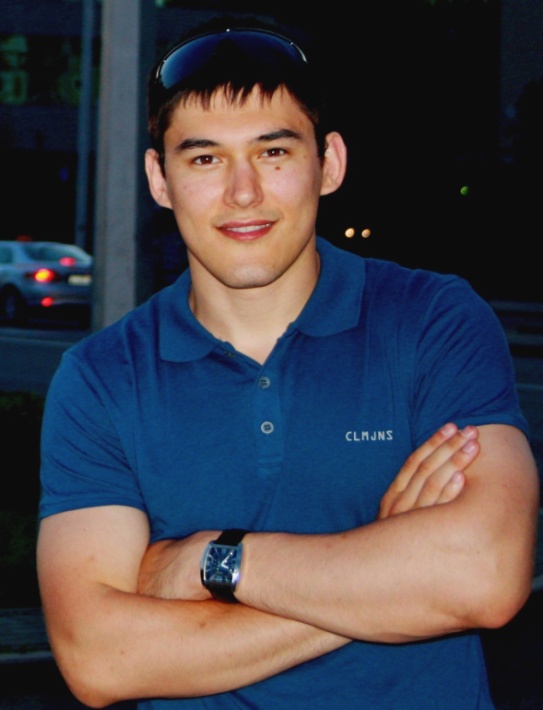  Профиль:  системный администратор / сервис инженер Занятость: неполный день или гибкий график Желаемая зарплата:  от 20000 руб. Водительские права :  категории B, личный автомобиль. Гражданство: РФ.  Загранпаспорт: годовой шенген. Адрес регистрации : г. Калининград, Пер. полевой д.14 с 1996 г. Семейное положение : холост. Знание языков : русский — родной, английский —разговорный. Контакты: +79062388316, itmaster39@gmail.comПрофессиональные навыки: Администрирование клиентских и серверных ОС семейства Microsoft Windows.Монтаж, настройка локальных сетей и беспроводных сетей, поддержка сервера.1с предприятие : установка платформ, лицензий, обновление, поддержка баз данныхУстановка, настройка сетевого оборудования, терминалов, маршрутизаторов, точек доступа.Продажа компьютерной и техники, оборудования, консультации, поиск новых клиентов. Восстановление потерянных или удаленных данных с жестких дисков. Информационная безопасность защита служебной информации от взлома и вирусов. Создание рекламных макетов и модулей в Corel Draw, Photoshop. Web дизайн : создание сайтов визиток, раскрутка и продвижение сайтов  Ремонт ноутбуков, чистка систем охлаждения, замена компонентов.Установка различных программ для бухгалтерии, клиент банк и др. Удаленная и локальная поддержка пользователей, помощь в работе П.КОбразование :Среднее специальное : « Калининградский Технический Колледж» Специальность:«Техническое обслуживание средств вычислительной техники и локальных сетей»Дата обучения :  1999- 2003г. Форма обучения : Очная. Квалификация : техник. г. Калининград. Высшее : «Балтийский федеральный университет имени Иммануила Канта»Специальность : «Организация перевозок и управление на транспорте»Дата обучения :  2004- 2008г. Форма обучения : Очная. Квалификация : инженер. г. Калининград.Повышение квалификации, курсы:«Harvest Institute of New Jersey» 2009 (USA/Long Branch) Программа ESL, F-1.              Изучение английского языка + практический опыт работы в межд. компании.Аспирантура : «Балтийский федеральный университет имени Иммануила Канта»С 2010г. Факультет : «Экономической географии» (незаконченное образование)«ALCC - American Language Communication Center» 2010 (USA/New York) Программа ESL, F-1.             Изучение английского языка + практический опыт работы в компании по ремонту и сотовых телефонов Деловые качества:  ответственный, дисциплинированный, коммуникабельный.Хобби: борьба самбо/дзюдо, футбол, активный отдых.Профессиональный опыт:Сервис-инженер : 05/2003 – 02/2004            New System – компьютерная компания. г. Калининград.Сборка ремонт П.К.,/  Настройка ПОТехническое обслуживание оргтехники, Администрирование локальных Сетей, Менеджер по продаже : 04/2004 – 03/2005COХО Computers – компьютерная компания. г. Калининград.Продажа компьютерной техники /Консультации клиентамСборка компьютеров/ комплектующих под заказРемонт ПК/ ноутбуков в гарантийном сервисе Системный администратор: 04/2005 – 06/2006ABC-Trans – транспортная компания. г. Калининград.Администрирование локальных сетей/ Настройка ПОТехническое обслуживание ПК, сетевого оборудованияУстранение программных неполадок в работе ПК/ поддержка пользователейСистемный администратор: 07/2006 – 02/2007КЛОНДАЙК– сеть строительных магазинов. г. Калининград.Администрирование локальных сетей/ сервераТехническое обслуживание ПК, сетевого оборудования/ / Настройка ПОУстранение программных неполадок в работе ПК/ поддержка пользователей1С предприятие : Установка / Настройка /Поддержка удаленных клиентовСистемный администратор:  03/2007 – 10/2008КООПЕРАТОР – сеть супермаркетов. г. Калининград.Администрирование локальных сетей/ сервераТехническое обслуживание ПК, сетевого оборудования/ Настройка ПОУстранение программных неполадок в работе ПК/ поддержка пользователей1С предприятие : Установка / Настройка /Поддержка удаленных клиентовСервис-инженер :  : 05/2009 – 11/2009           CELPHONE DOCTOR – telephone service company.  USA/ New York / Coney IslandРемонт / Обслуживание сотовых телефонов компании Motorola/ Black BeryКонсультации клиентам магазина/ обслуживание SIM CARDЗаказ комплектующих для сотовых телефоновМенеджер по продажам/ Инженер :  : 05/2010 – 10/2010           CELPHONE DOCTOR – telephone service company.  USA New York / East BronxПродажа сотовых телефонов / Консультации клиентам магазинаЗаключение контрактов на обслуживание мобильных операторов Ремонт / Обслуживание сотовых телефонов / Заказ комплектующих Руководитель / Сервис - инженер:  : 02/2011 – по настоящее время           IT-MASTER – computer service company.  г. КалининградРемонт компьютеров / ноутбуков / оргтехникиАбонентское обслуживание юр. Лиц по договоруПродажа компьютеров/ комплектующих под заказМонтаж/ Настройка локальных и беспроводных сетей/ сетевого. оборудованияПродажа лицензионного программного обеспечения